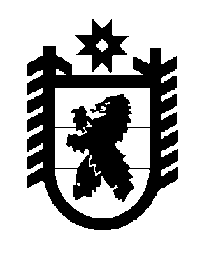 Республика КарелияКarjalan TasavaltaСОВЕТОЛОНЕЦКОГО НАЦИОНАЛЬНОГО МУНИЦИПАЛЬНОГО РАЙОНАAunuksen piirineuvosto –piirin paikallisen itsehallinnonEdustava elinРЕШЕНИЕот 26 июня 2024 года             №  24  Об исполнении полномочий по муниципальному земельному контролю на территории Олонецкого национального муниципального района  	Заслушав и обсудив информацию  начальника отдела по распоряжению имуществом, архитектуры и градостроительства  Н.А. Королёвой  «Об исполнении полномочий по муниципальному земельному контролю на территории Олонецкого национального муниципального района», Совет Олонецкого национального муниципального района решил:Информацию принять к сведению.Глава Олонецкого национального муниципального района  							В.Н. Мурый